самостійна робота  № Тема: Перерізи циліндра і конуса площиною.Мета: отримувати  знання за темою самостійно; сформувати уявлення про осьові перерізи циліндра та конуса, а також перерізи паралельні основам, формувати уміння і навички   розв’язувати задачі на використання перерізів циліндра та конуса площинами.Тривалість:   2 годЛітература:Основна: пiдручник  для студентiв вищих навчальних закладiв I-II рiвнiв акредитацii   МАТЕМАТИКА О.М.Афанасьева, Я.С.Бродський, О.Л.Павлов, А.К.СлiпканьДопоміжна:МАТЕМАТИКА      В.Т.Лiсiчкiн,I.Л.Соловейчик  пiдручник  для  техникумiвПлан:1 Перерізи циліндра 2 Перерізи   конусаМетодичні рекомендації:1 означення циліндра2 означення конуса3 осьові перерізи циліндра та конуса4 перерізи паралельні основамКонспективний виклад питань: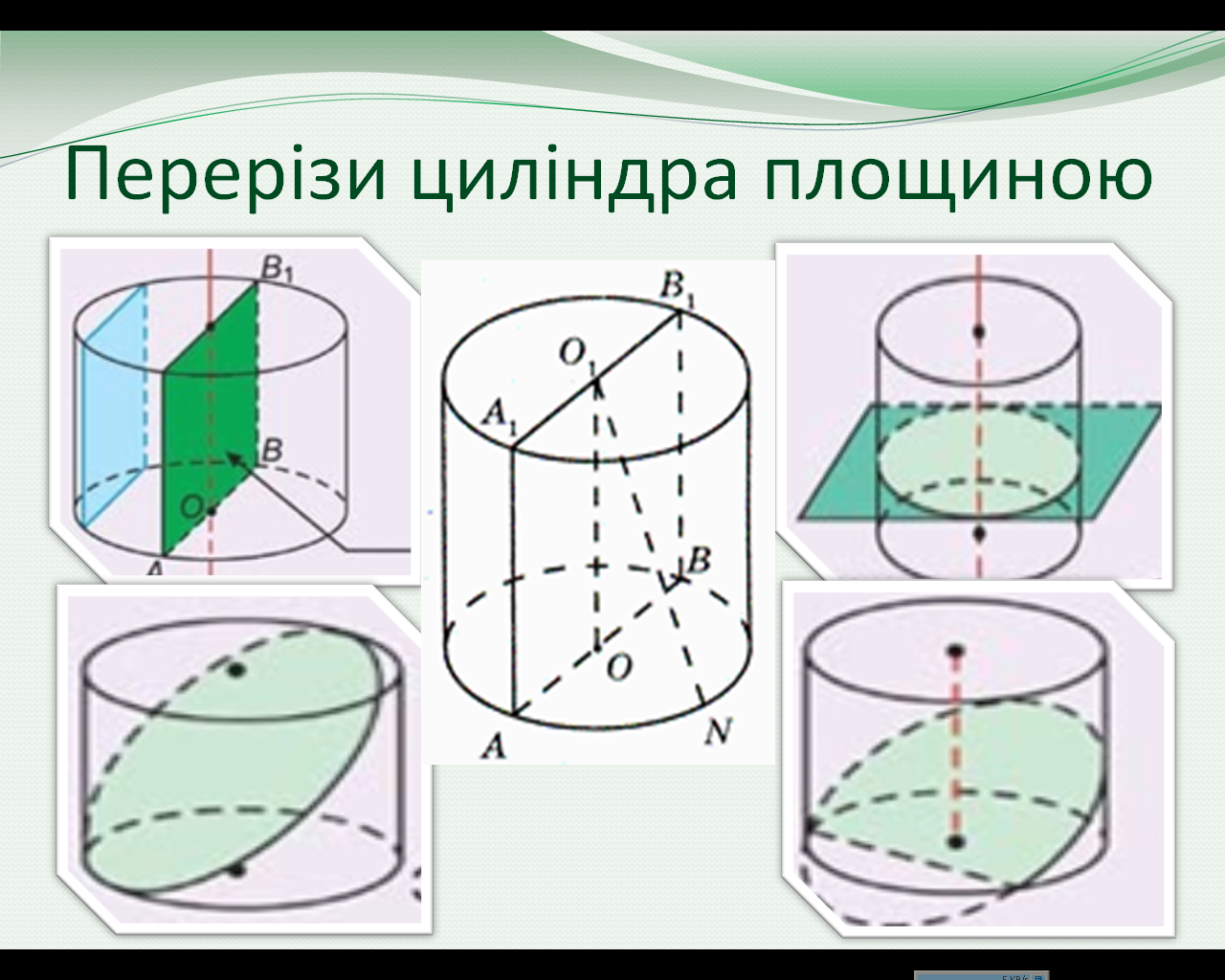 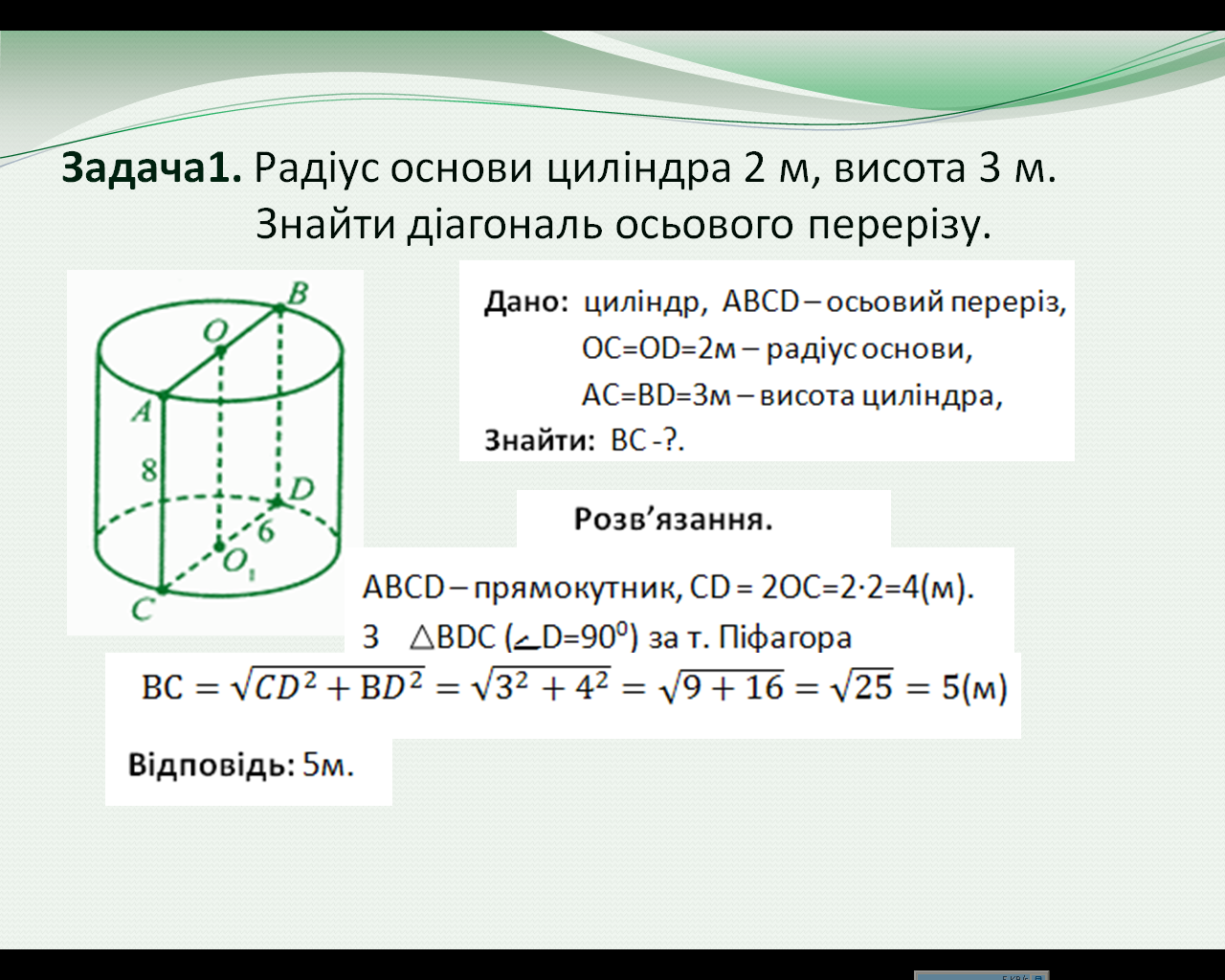 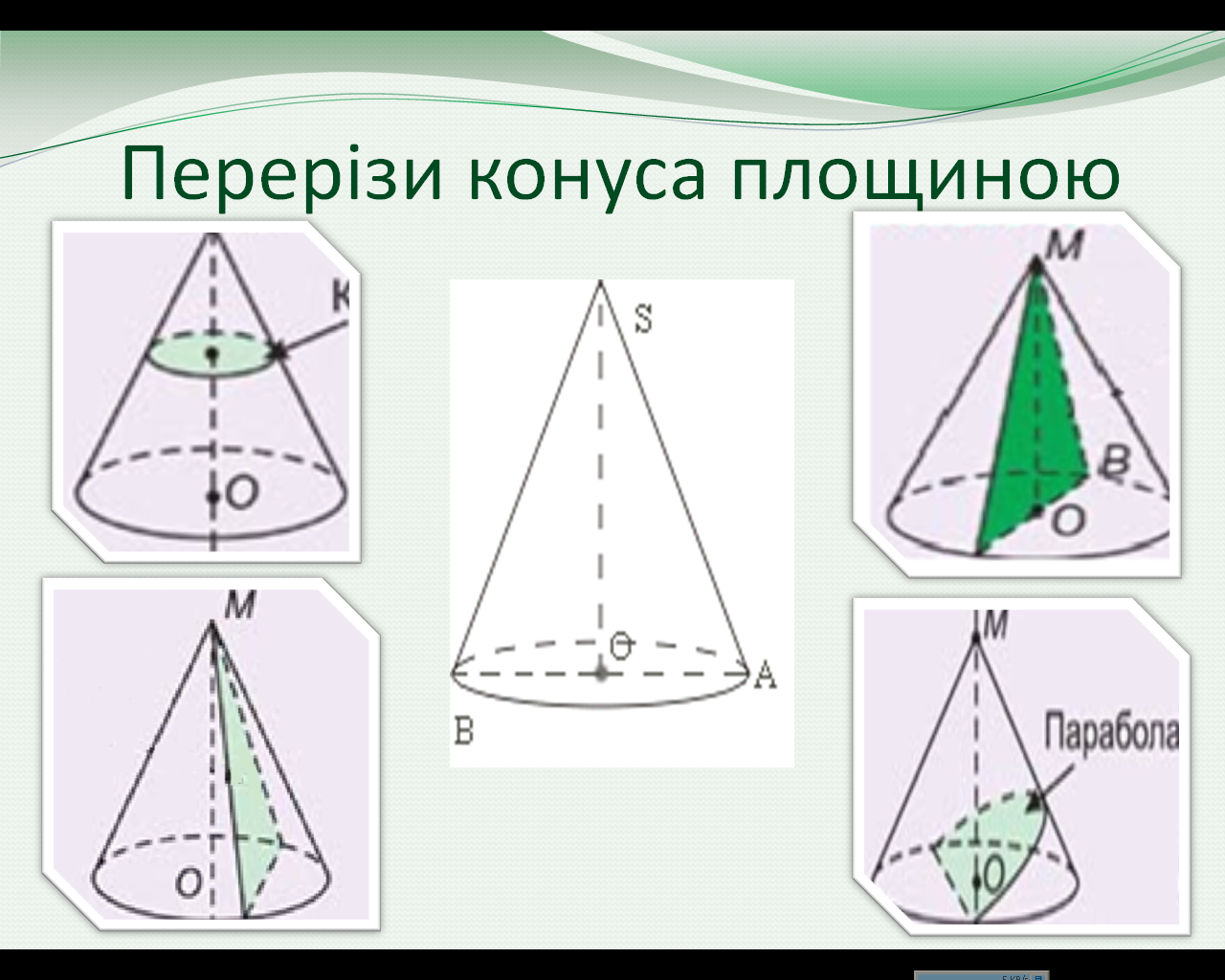 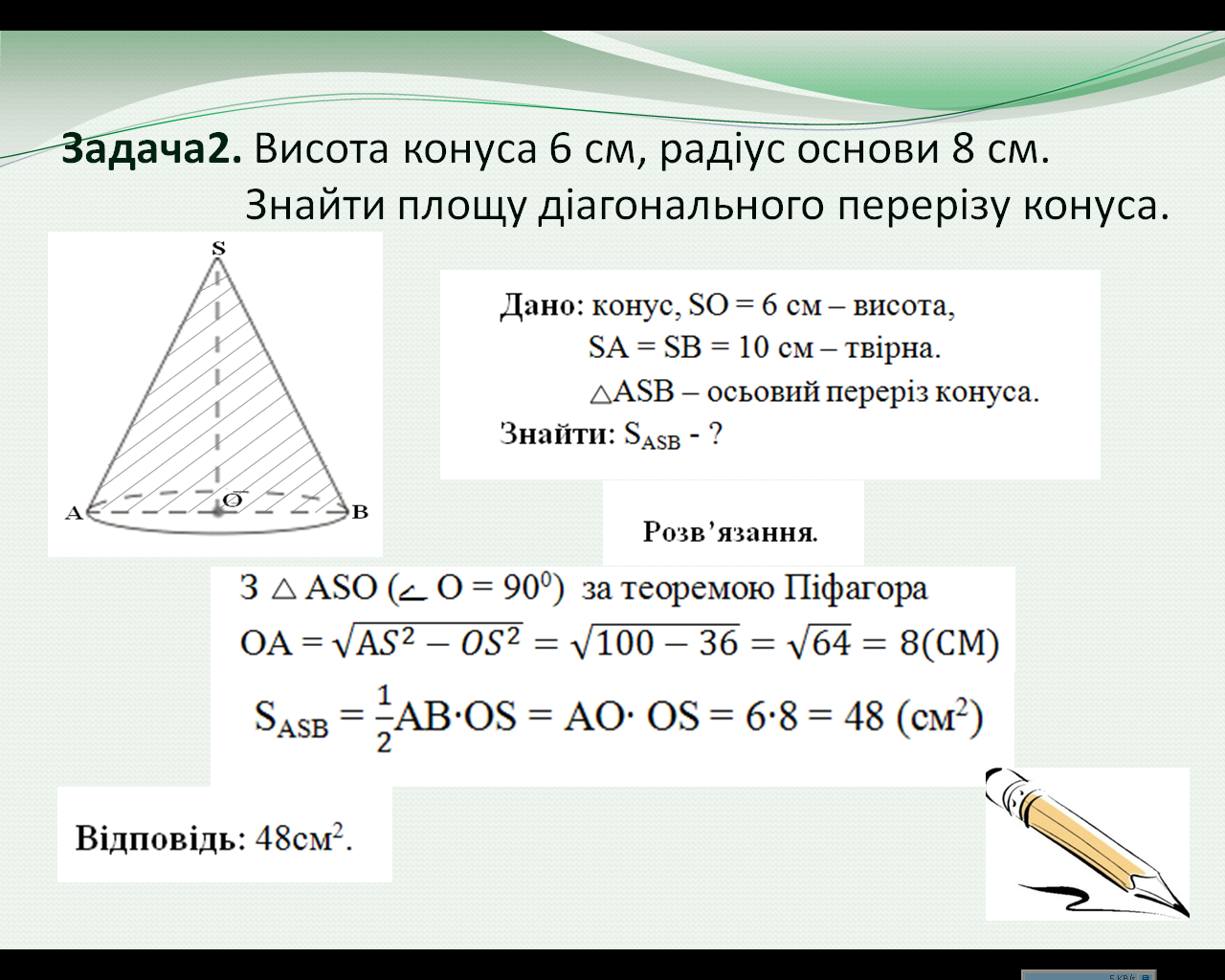 Питання для самоконтролю:осьові перерізи циліндра та конусаперерізи паралельні основамДодаткові матеріали: 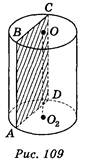 ТеоремаПереріз циліндра площиною, паралельною його осі, є прямокутник (рис. 109).ДоведенняДійсно, січна площина перетинає бічну поверхню циліндра по твірних АВ і СD, які рівні і паралельні, крім того, АВАD, СDАD. Отже, чотирикутник АВСD — прямокутник.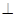 ТеоремаПереріз циліндра площиною, паралельною основам циліндра, є круг, який дорівнює основі (рис. 110).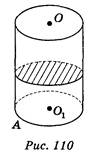 ДоведенняДійсно, січна площина перетинає циліндр по кругу, бо, якщо виконати паралельне перенесення уздовж осі циліндра, яке суміщає січну площину з площиною основи циліндра, то переріз суміститься з кругом